                                    CIRCOSCRIZIONE SPECIALE PIEMONTEe VALLE D’AOSTAMARIA AUSILIATRICE – TORINO“Per il salesiano la morte è illuminata dalla speranza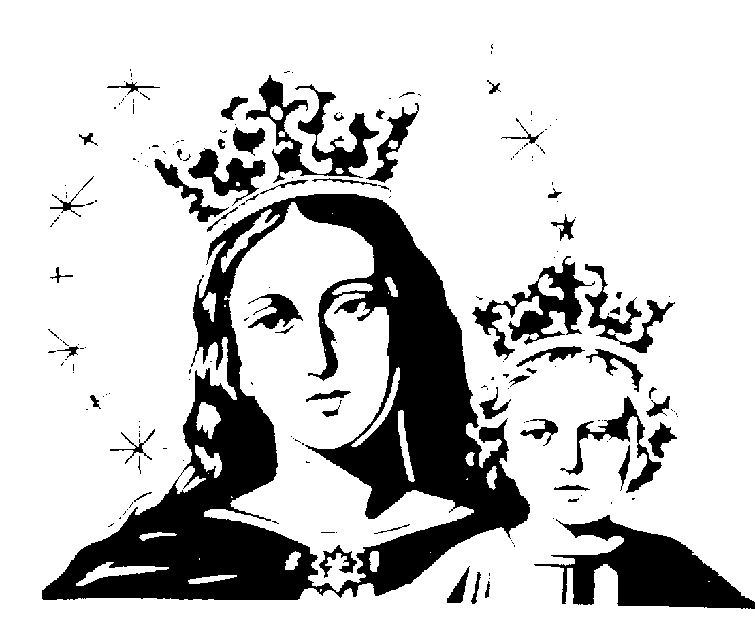 di entrare nella gioia del suo Signore”  (Cost. Salesiane 54,2)Torino, 10 marzo 2023 Oggi il Signore della Vita ha accolto nel suo abbraccio di pace il nostro Confratello SacerdoteDon Mykolas PETRAVICIUSdi anni 86 d’ età, 29 di vita religiosa e 54 di sacerdozio(* Azukalviske (Lituania), 20/08/1936 †  Vilnius (Lituania), 10/03/2023)ne danno l’annuncio il Signor Ispettore,  e la Comunità Salesiana di Vilnius - Lituania Il Funerale: martedì 14 marzo 2023, ore 12.00nella Parrocchia “San Giovanni Bosco” di Vilnius - LituaniaLa sua salma sarà tumulata nel Cimitero cittadino di Suderve, nella tomba di Famiglia. Si ricordano  le disposizioni di Reg. 76 § 1.Facciamo fraterna memoria del caro don Mykolas nell’Eucaristia e nella preghiera  comunitaria, secondo quanto suggeriscono le Costituzioni.   Sac. Leonardo MANCINI    IspettorePer le condoglianze:salezinios@yahoo.it